LAYANAN PENGADAAN SECARA ELEKTRONIK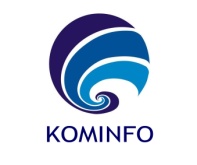 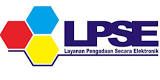 		KEMENTERIAN KOMUNIKASI DAN INFORMATIKAGedung Utama Lt.2 Jl. Medan Merdeka Barat No. 9, Jakarta Pusat 10110Telp: 021 2234 5999 Email: lpse@mail.kominfo.go.id	Formulir Permohonan Pembuatan Akun	Auditor/Pemeriksa/Penyedik (untuk 1 orang)DATA INSTANSIDATA INSTANSINama InstansiAlamatKode PosTeleponFaxKontak PersonData Auditor/Pemeriksa/Penyidik (sesuai Surat Perintah Pemeriksaan)Data Auditor/Pemeriksa/Penyidik (sesuai Surat Perintah Pemeriksaan)NamaNIPUser ID(diisi oleh admin)Password Sementara(diisi oleh admin)InstansiAlamat KantorTeleponE-mailPangkatGolonganJabatanNo SKAkhir masa auditInstansi yang diauditNama Paket yang diaudit1. (kode tender)2. (kode tender)3. (kode tender)TanggalTanggalTanda tanganPemohonTanda tanganAdmin PPE